		Consent for Treatment______________________________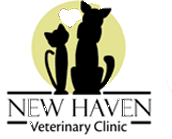 Patient information:					Client information:Name:_____________________________		Name:_____________________________Breed:_____________________________		Address:___________________________Age:_______________________________		__________________________________							Phone#:____________________________Male/Female Spayed/Neutered: Y/N*Treatment will be administered to any pet with fleas and/or ticks.  The cost of said treatment will be added to the cost of  the procedure.________________________________________________________________________________________________________Please read the following then sign and date indicating your comprehension of our policies.1. All fees are due when services are rendered unless other arrangements are made in advance, in writing.  We accept Cash, Check (with proper identification), Credit & Debit Cards, CareCredit®  and Pet Insurance.  2. If, for some reason your account is not kept current, monthly finance charges will be applied.  Insufficient funds fees for returned items will be charged at the maximum rate permitted by law.  All fees incurred due to non payment will become due and payable with the outstanding balance, including statement and handling fees, fees on unpaid balances, collection fees, and any fees resulting from collection and/or legal action.3. When your pet comes in for services, if you are not present but your child or other representative is with your pet, the actions by your representative indicates your approval for all fees incurred regarding your pet.  Approval for services by your representative binds you to their decisions and the resulting fees.**Ask us about CareCredit “same as cash” financing and VPI Pet Insurance.  Two ways to help you keep your pet healthy and provide needed services during an illness or injury.Signature _______________________________________________________________ Date ____________________SERVICE / TREATMENT TO BE PERFORMED:  ____________________________________________________________________________________________________________What time did your pet last eat & drink?_________SERVICE / TREATMENT TO BE PERFORMED:  ____________________________________________________________________________________________________________What time did your pet last eat & drink?_________Has your pet had any coughing, sneezing, vomiting, and/or diarrhea in the past 2 weeks?  ___________Has your pet had any coughing, sneezing, vomiting, and/or diarrhea in the past 2 weeks?  ___________Medications your pet is taking: __________________________________________________________Medications your pet is taking: __________________________________________________________What time do you prefer to return for your pet? _____________________________________________What time do you prefer to return for your pet? _____________________________________________